連結測試站點   https://digiwin1.webex.com/digiwin1/j.php?MTID=m8191b505fa82df1477898535ba1c75212.手機使用 webex 線上會議安裝-ISO 到 app store 尋找 webex-Android 到 google Play 尋找 webex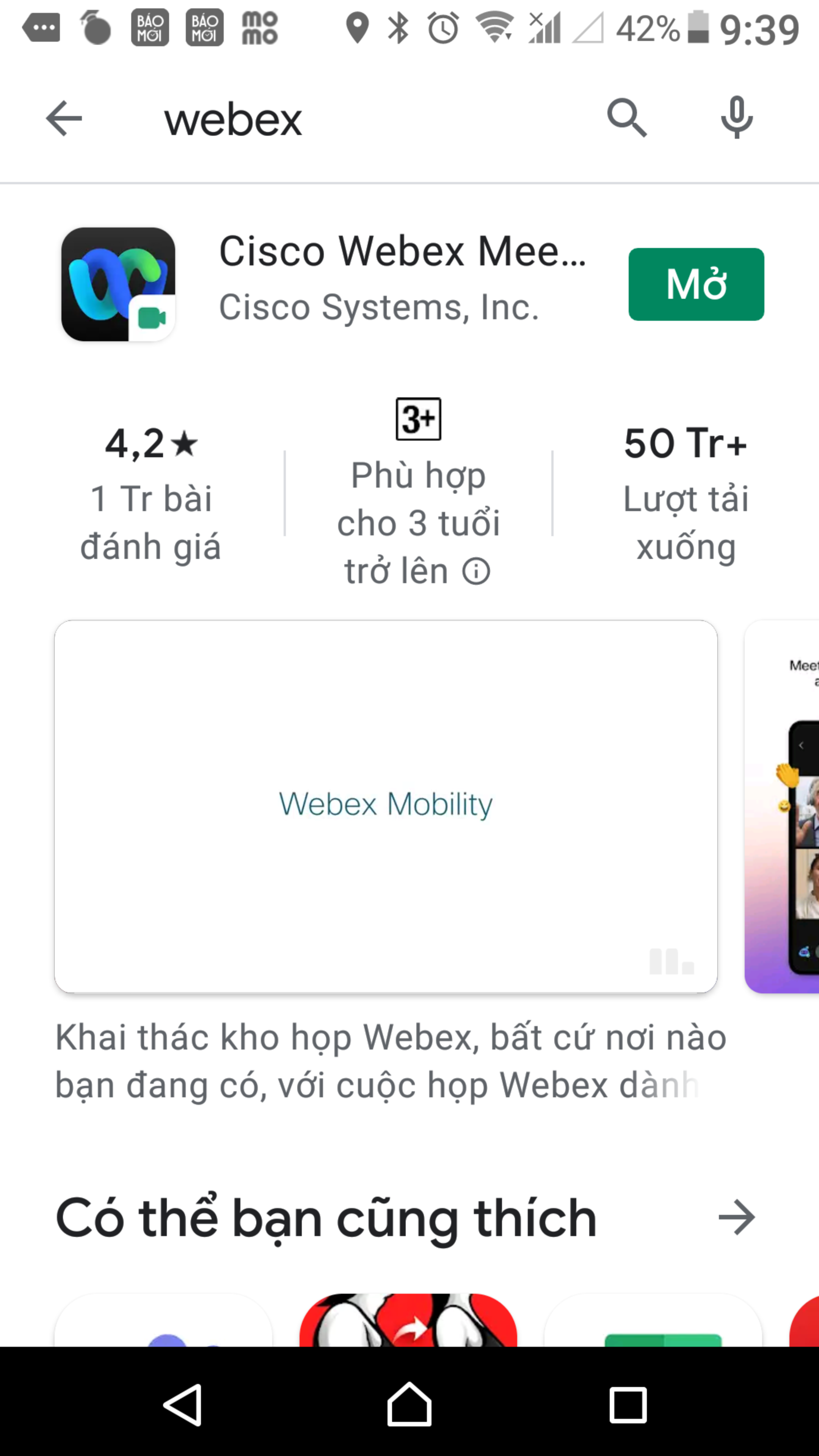 3.安裝成功打開 webex meet.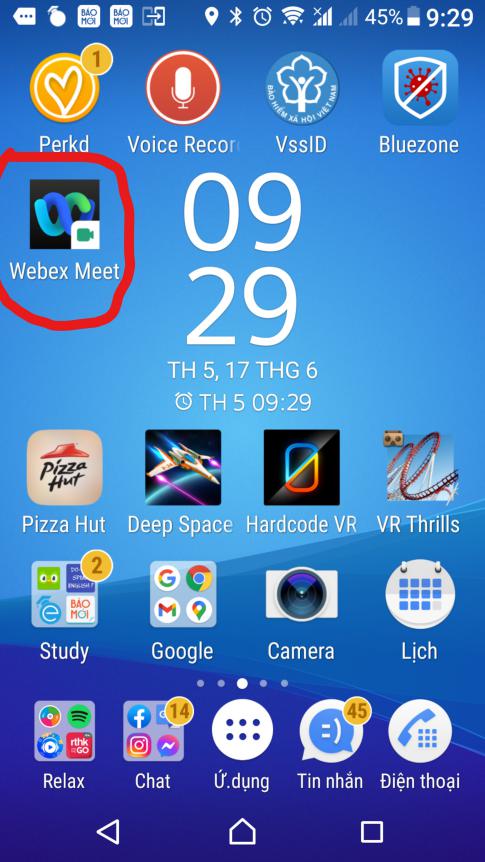 輸入登入會議資料 填入下連接     https://digiwin1.webex.com/digiwin1/j.php?MTID=m8191b505fa82df1477898535ba1c7521您的姓名您的電子郵件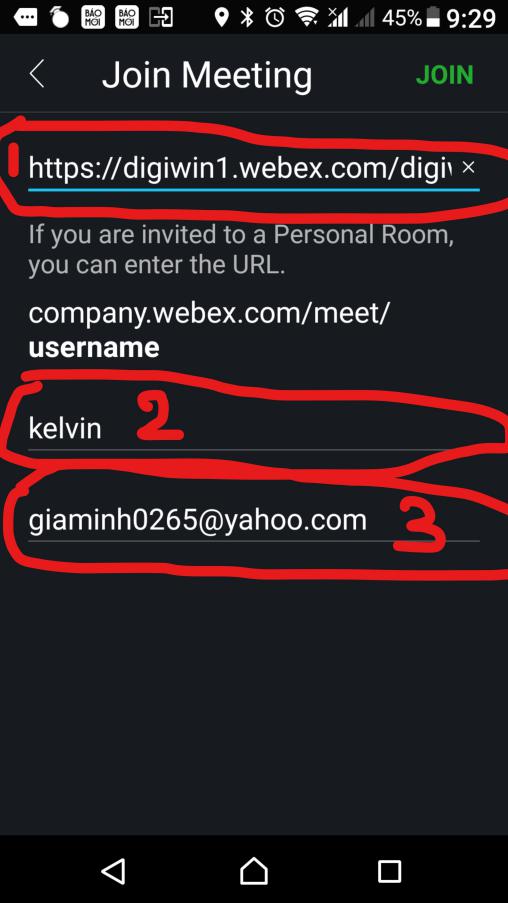 5.打開麥克風, 打開視頻，按Join登入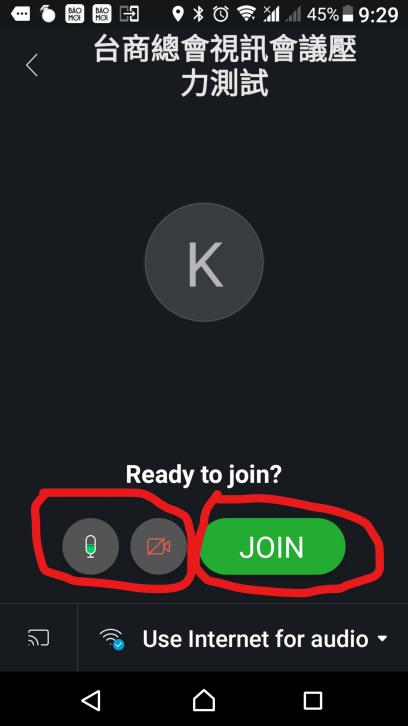 6 登入成功, 6/19(週六)越南時間下午2:00台灣時間下午3:00 會議開始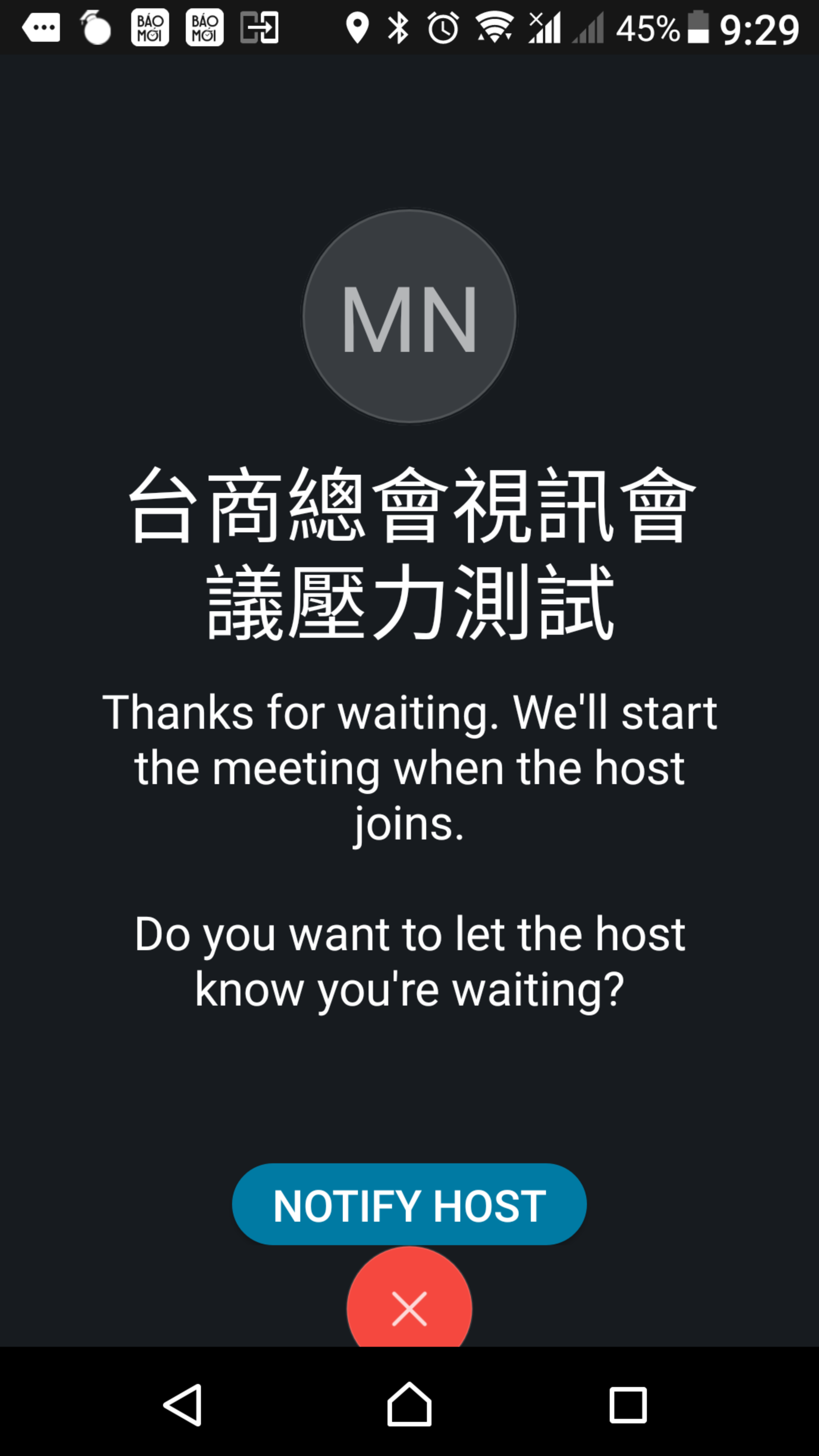 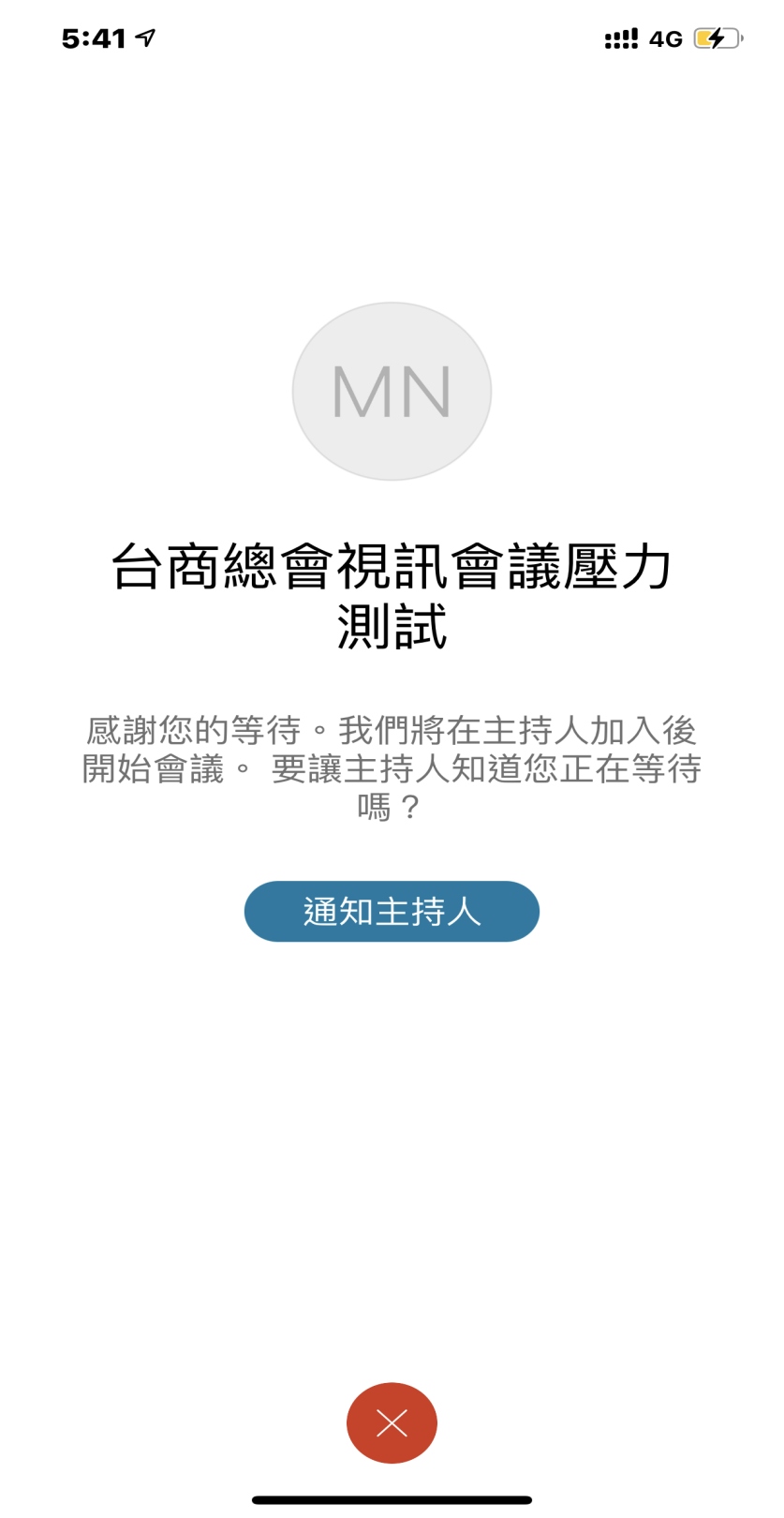 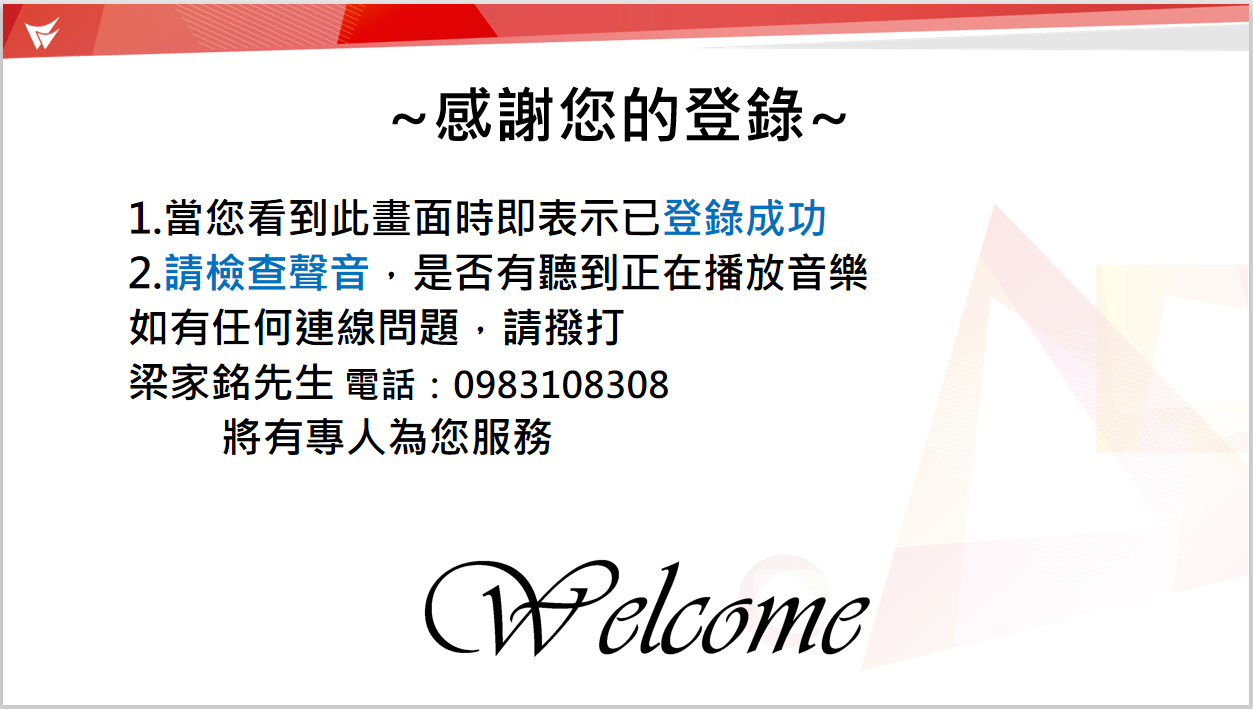 